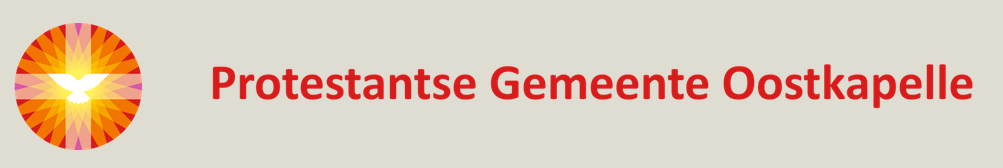 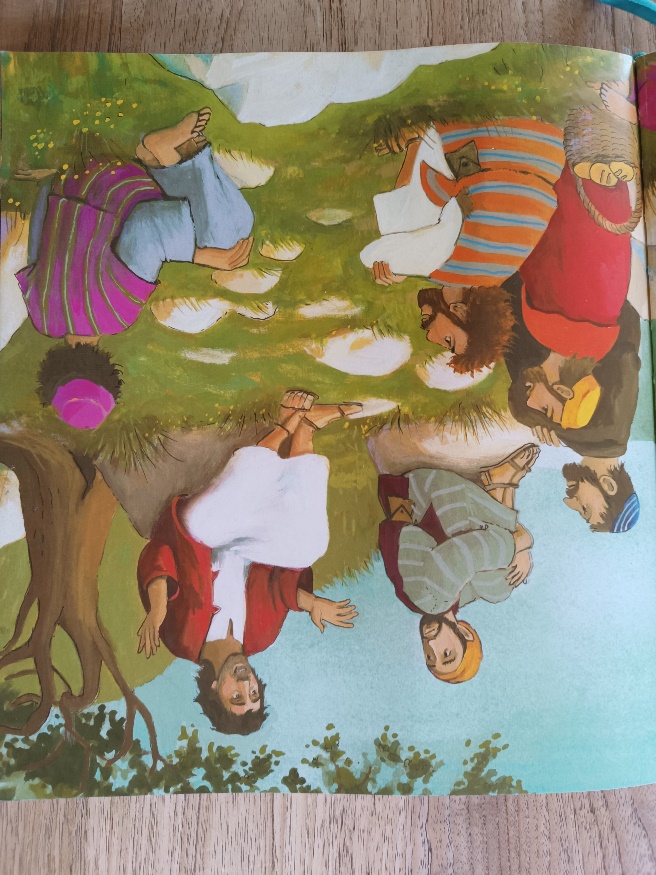 Liturgie Kinder- & Gezinsdienst in de Dorpskerk op zondag 9 juli 2023       ***De kinderen van de nevendienst blijven in de kerk***     Predikant: ds. Ph.A. Beukenhorst. Ouderling van dienst is Sjoerd Blaas en organist is Rinus Jobse. DIENST VAN DE VOORBEREIDING-Vooraf:  zingen met YouTube    “Jezus overwinnaar”-Welkom en mededelingen – door de jeugdouderling van dienst Sjoerd Blaas  -Zingen (staande):  Liedboek Psalm 8.b.: 1, 2, 4 en 5 – “Zie de zon, zie de maan”   -Stil gebed, bemoediging en groet   -Onder Gods dakje: 10 geboden, 10 vingers -Zingen:  met YouTube   “Van A tot Z”DIENST VAN WOORD EN AFSCHEID-Gebed voor de Bijbellezing-Zingen:   met YouTube   “Simson, Simson, Held van Israël”-Sophie leest uit de Jeugdbijbel Prentenbijbel over ‘Wijze woorden van Jezus’ -Korte kinderpreek – met illustraties over verschillende Bijbelverhalen-Afscheid: vier kinderen maken de overstap: Emma Moelker, Sophie Horstink, Britt Hoogerheide en Daan Maljaars – met een bijdrage van leidsters Heleen en Els -Wensen van mensen uit onze protestantse gemeente voor de vier kinderen…-Zingen:   met YouTube   “God van Licht”-Een kaars voor jou… uitgereikt door jeugdouderling Sjoerd Blaas-Een woord voor onderweg, een zegen namens God door de dominee-Zingen:  met YouTube   “Wat nou als het lukt” (in je dromen geloven)DIENST VAN GEBEDEN EN GAVEN-Gebeden – Stil gebed – Onze Vader bidden met je hele lichaam -Zingen:  eerst muziek kinderen luisteren, dan zingen: ‘Als je bidt zal Hij…’-Informatie over de collecten voor 1. PG Oostkapelle en 2. Eigen Diaconie PGO-Zingen:   met YouTube   “Zegen mij – Gebed om zegen”-Heenzending staande door allen   /    Zegen -Zingen: Liedboek 416: strofen 1, 2, 3 en 4 – ‘Ga met God en Hij zal met je zijn’-Welkom bij koffie en thee achterin de kerk – mét gebak gemaakt door de kinderen -Tijdens het naar achteren lopen klinkt:   “You say…” (over vertrouwen)